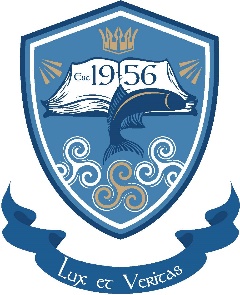 Please note:This form must be signed.All questions must be answered.Do not change the question numbers or sequence.1. PERSONAL DETAILS3. PRESENT POSITION4. QUALIFICATIONS5. EMPLOYMENT HISTORY5.1 Teaching ExperiencePlease provide details of your teaching experience beginning with the most recent post. 5.2 Non-Teaching Experience (if applicable)Please provide details of your work history beginning with the most recent post. 6. Additional Information This section is for you to provide a summary of your teaching experience, your approach to teaching & learning, assessment & any extra-curricular activities you have organised and are willing to promote. 7. REFERENCES Please provide names, addresses and position/occupation of two people (other than relatives or friends) with knowledge of you and your work to whom professional reference can be made. One should be your current or most recent employer.  [Please note:  your referees may be contacted without further communication with you and prior to selection interview if shortlisted for interview]. Present or most recent employer:Other referee:8. Teaching Council Are there any restrictions regarding your employment?		 Yes		No(if you answer Yes, please provide details on separate sheet)Are you registered with the Teaching Council?                                              Yes                No
If YES, Teaching Council Registration Number:                                            __________________(Please include copy of Certificate)If NO, are you eligible for registration and willing to register?                        __________________Please note that the successful candidate will be paid by DES and will have to fulfill DES conditions which include registration with the Teaching Council prior to commencement of employment.  9. DECLARATION AND SIGNATURE In the event of you being recommended for this position, the Board of Management is obliged to comply with the terms of current DE circular letters. If you are recommended for this position, a vetting disclosure must be made available to the Secretary to the Board of Management when the offer of employment is being made. The Board of Management may withdraw an offer of employment if a satisfactory vetting disclosure is not made available.The Board of Management cannot enter into a Contract of Employment without first receiving a vetting disclosure.By signing below, you consent to a vetting disclosure, received by the Teaching Council from the Vetting Bureau, being made available to the school in accordance with the requirements of Circular Letter 31/2016.You are also required to sign the declaration below certifying that all information you have provided is accurate.The Selection Committee may wish to check any of the details you have provided. Providing incorrect information or deliberately concealing any relevant facts may result in disqualification from the selection process or, where discovery is made after an appointment, in summary dismissal. I declare that the information supplied in this application form is accurate and true.  	____________________________________________	________________________	Signed			DateCompleted Applications should be returned by email to posts@eurekaschool.ie by closing date as per advertisement.PLEASE NOTE: If you are awaiting confirmation of registration with the Teaching Council, please insert ‘Pending’ in the Teacher Registration Number section of this Application Form. Any offer of employment will be conditional on registration with the Teaching Council and subject to the satisfactory outcome of the Garda Vetting Process and satisfactory references.  Please include following: Copy of Teaching Council Registration, Copy of Degree Certificates and 2 recent Written ReferencesTEACHING POSITION APPLIED FOR: _________________________First Name:First Name:Surname:Home Address:Home Address:Correspondence Address: (if different)Home Phone Number:Home Phone Number:Mobile Phone Number:Email Address:2.1 Primary Degrees/Diplomas:2.1 Primary Degrees/Diplomas:University/Institute/College:University/Institute/College:Qualification (Hons/Pass):Awarding Body:Year of Entry:Year Qualified:Subjects studied:Subjects studied:2.2 PGDE / HDIP / PME/ Equivalent):2.2 PGDE / HDIP / PME/ Equivalent):University/Institute/College:University/Institute/College:Qualification:Awarding Body:Year of Entry:Year Qualified:2.3 Post Graduate Qualification2.3 Post Graduate Qualification2.3 Post Graduate QualificationUniversity/Institute/College:Qualification:Awarding Body:Year Qualified:Please give details of your current position:Please give details of your current position:Please give details of your current position:Please give details of your current position:Employer:Address:Address:Job Title:How much notice do you need to give your current employer?How much notice do you need to give your current employer?4.1 Second Level Education 4.1 Second Level Education 4.1 Second Level Education Leaving Certificate/EquivalentYear _____________School attended:SubjectGradeHons/Ord4.2 In-Service Courses/TrainingList any in-service courses/training you have received. Please include dates of the relevant training and duration of these courses. Start with the most recent and work backwards.4.2 In-Service Courses/TrainingList any in-service courses/training you have received. Please include dates of the relevant training and duration of these courses. Start with the most recent and work backwards.4.2 In-Service Courses/TrainingList any in-service courses/training you have received. Please include dates of the relevant training and duration of these courses. Start with the most recent and work backwards.4.2 In-Service Courses/TrainingList any in-service courses/training you have received. Please include dates of the relevant training and duration of these courses. Start with the most recent and work backwards.Name of CourseName of Organisation/Institution running courseLength of CourseYearDates(From/To)Name & Address ofSchoolContract TypePWT/RPT/Part-timeIf pro-rata part-time, timetabled hours per week.Subjects TaughtLevelDates(From/To)Name & Address ofEmployerPosition heldSummary of Main DutiesUse of ICT in the classroom:Extra Curricular activities you have organised and are willing to promote:Any other relevant information:Name & Title:Position Held:Telephone/Mobile:Email:Full address:	Full address:	Full address:	Full address:	Name & Title:Position Held:Telephone/Mobile:Email:Full address:	Full address:	Full address:	Full address:	